		آمار  روزانه شناورهای تخلیه وبارگیری شرکت آریا بنادر ایرانیان	از ساعت  45: 06  تا ساعت 06:45 مورخه03/11/1400 لغایت 04/11/1400		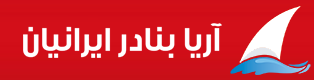                       کارشناس امور بندری شرکت آریا بنادر ایرانیان                                               امیر صابری کهناسکلهنام شناورنام کشتیرانیتناژ  تخلیهتناژبارگیریمحل تخلیهنوع تجهیزاتمحموله کشتیمحموله کشتیتاریخ و ساعت پهلوگیریتاریخ و ساعت شروع عملیاتتناژ  تخلیه و بارگیــریتناژ  تخلیه و بارگیــریتناژ  تخلیه و بارگیــریمجموع تناژ سه شیفتتناژباقیمانده /اتمام تخلیه یا بارگیری(تن)زمان عملیات(OT)زمان عملیات(OT)نرم متوسطنرم متوسطماندگاری دراسکله(ساعت)اسکلهنام شناورنام کشتیرانیتناژ  تخلیهتناژبارگیریمحل تخلیهنوع تجهیزاتتخلیهبارگیریتاریخ و ساعت پهلوگیریتاریخ و ساعت شروع عملیاتتناژصبحتناژعصرتناژشبمجموع تناژ سه شیفتتناژباقیمانده /اتمام تخلیه یا بارگیری(تن)تخلیهبارگیریتخلیهبارگیریماندگاری دراسکله(ساعت)3جهان-1خط مروارید 373551محوطهمنگان223لیبهر 4017تختهپالت02/11/0002/11/00ت:58ت:146ت:*ت:204اتمام  تخلیه:19:1506:4505:253170*3جهان-1خط مروارید 373551محوطهمنگان223لیبهر 4017تختهپالت15:0016:00ب:*ب:*ب:379ب:379باقی بارگیری :17206:4505:253170*7وفا-1وفا پیروز کاسپین12281235محوطه  انبارریلی4010ریلی 4011تخته    چندلاپالت01/11/0001/11/00ت: *ت: *ت: *ت: ************09:40*76527وفا-1وفا پیروز کاسپین12281235محوطه  انبارریلی4010ریلی 4011تخته    چندلاپالت16:0016:45ب: 267ب::467ب:*ب:734اتمام بارگیری : 20:15*09:40*76528آمسکی143شمیم دریا2920*حمل یکسرهگاتوالدمکنده 233گندم*03/11/0003/11/00ت: *ت: 364ت: 570ت: 934باقی تخلیه: 198604:25*210**8آمسکی143شمیم دریا2920*حمل یکسرهگاتوالدمکنده 233گندم*10:5019:5004:25*210**